ПОСТАНОВЛЕНИЕ«27» мая 2020 года                               			                 № 17Об утверждении Порядка осуществления внутреннего финансового аудитаВ соответствии с пунктом 5 статьи 160.2-1 Бюджетного кодекса Российской Федерации,ПОСТАНОВЛЯЮ:Утвердить Порядок осуществления внутреннего финансового аудита согласно приложению.2. Контроль за исполнением настоящего постановления оставляю за собой.Глава сельского поселенияНовотатышлинский сельсоветмуниципального района Татышлинский районРеспублики Башкортостан:                                            Рахимьянов Н.В.	                                 	               ПОРЯДОКосуществления внутреннего финансового аудита1. Общие положения1.1. Порядок    осуществления    внутреннего    финансового аудита (далее – Порядок) определяет правила осуществления главными распорядителями (распорядителями) средств местного бюджета, главными администраторами (администраторами) доходов местного бюджета, главными администраторами (администраторами) источников финансирования дефицита местного бюджета внутреннего финансового аудита.1.2. Целью настоящего Порядка является установление единых требований к осуществлению внутреннего финансового аудита.1.3. Настоящий Порядок устанавливает:требования к планированию, организации и проведению внутреннего финансового аудита;требования к оформлению и рассмотрению результатов внутреннего финансового аудита;требования к составлению и представлению отчетности о результатах внутреннего финансового аудита.2. Осуществление внутреннего финансового аудита2.1. Организация внутреннего финансового аудита.2.1.1. Внутренний    финансовый    аудит    осуществляется    одним    или несколькими уполномоченными должностными лицами главного администратора (администратора) средств местного бюджета (далее – должностные     лица     внутреннего     финансового     аудита),     наделенными полномочиями по внутреннему финансовому аудиту, на основе функциональной независимости.Должностные лица внутреннего финансового аудита подчиняются непосредственно и исключительно руководителю главного администратора средств местного бюджета или руководителю администратора средств местного бюджета.Деятельность	должностных	лиц	внутреннего финансового аудита основывается на принципах законности, объективности, эффективности, независимости и профессиональной компетентности, а также системности ответственности и стандартизации.Целями внутреннего финансового аудита являются:- оценка надежности внутреннего финансового контроля и подготовка рекомендаций по повышению его эффективности;- подтверждение достоверности бюджетной отчетности и соответствия порядка ведения бюджетного учета методологии и стандартам бюджетного учета, установленным Министерством финансов Российской Федерации;- подготовка предложений по повышению экономности и результативности использования средств местного бюджета.2.1.2. Предметом внутреннего финансового аудита является совокупность финансовых    и    хозяйственных    операций, совершенных    подразделениями главного администратора средств местного бюджета, подведомственными распорядителями и получателями средств местного бюджета, администраторами доходов местного бюджета, администраторами источников финансирования дефицита местного бюджета (далее – объекты аудита), а также организация и осуществление внутреннего финансового контроля.2.1.3. Внутренний финансовый аудит осуществляется посредством проведения плановых и внеплановых аудиторских проверок. Плановые проверки осуществляются в соответствии с годовым планом внутреннего финансового аудита, утверждаемым руководителем главного администратора (распорядителя) средств местного бюджета.2.1.4. Должностные    лица    внутреннего    финансового    аудита    вправе осуществлять подготовку заключений по вопросам обоснованности и полноты документов     главного     администратора     средств     местного     бюджета в целях составления и рассмотрения проекта местного бюджета, в порядке, установленном главным администратором средств местного бюджета.2.1.5. Аудиторские проверки подразделяются на камеральные и выездные.2.1.6. Должностные лица внутреннего финансового аудита при проведении аудиторских проверок имеют право:а) запрашивать и получать на основании мотивированного  запроса  в письменной форме документы, материалы и информацию, необходимые для проведения аудиторских проверок, в том числе информацию о результатах проведения внутреннего финансового контроля;б) привлекать  независимых  экспертов из  числа  должностных  лиц  иных подразделений главного администратора (распорядителя) средств местного бюджета    для    проведения    экспертиз,    необходимых    при    осуществлении аудиторских проверок.Сроки направления и исполнения запросов устанавливаются главным администратором средств местного бюджета.2.1.7. Должностные лица внутреннего финансового аудита при проведении аудиторских проверок имеют право посещать помещения и территории, которые занимают объекты аудита, в отношении которых осуществляется аудиторская проверка.2.1.8. Должностные лица внутреннего финансового аудита обязаны:а) соблюдать требования нормативных правовых актов в установленной сфере деятельности, положения Кодекса этики муниципальных служащих;б) проводить   аудиторские   проверки   в   соответствии   с   программой аудиторской проверки;в) знакомить   руководителя   или   уполномоченное   должностное   лицо объекта аудита с программой аудиторской проверки, а также с результатами аудиторских проверок (актами и заключениями).2.2. Планирование внутреннего финансового аудита2.2.1. Составление, утверждение  и  ведение  годового  плана  внутреннего финансового аудита (далее – План) осуществляется в порядке, установленном главным администратором средств местного бюджета.2.2.2. План представляет собой перечень аудиторских проверок, которые планируется провести в очередном финансовом году.По каждой аудиторской проверке в Плане указывается проверяемая бюджетная  процедура  и  объекты аудита, срок  проведения  аудиторской проверки, ответственные исполнители.2.2.3. При планировании аудиторских проверок учитываются:- значимость операций, групп однотипных операций объектов аудита, которые могут оказать значительное влияние на годовую и (или) квартальную бюджетную отчетность главного администратора (администраторов) средств местного бюджета в случае их неправомерного исполнения;- факторы, влияющие на объем выборки проверяемых операций для тестирования эффективности (надежности) внутреннего финансового контроля, к которым в том числе относятся частота выполнения визуальных контрольных действий,	существенность	процедур	внутреннего	- финансового контроля, уровень автоматизации процедур внутреннего финансового контроля;- наличие значимых бюджетных рисков;- степень обеспеченности подразделения внутреннего финансового аудита ресурсами (трудовыми, материальными и финансовыми);- возможность проведения аудиторских проверок в установленные сроки;- наличие резерва времени для выполнения внеплановых аудиторских проверок.2.2.4. В   целях   составления   Плана   должностные   лица   внутреннего финансового аудита обязаны провести предварительный анализ данных об объектах аудита, в том числе сведений о результатах:осуществления внутреннего финансового контроля в текущем  и  (или) отчетном финансовом году;проведения в текущем и (или) отчетном финансовом году контрольных мероприятий в отношении финансово- хозяйственной деятельности объектов аудита.2.2.5. План    составляется    и    утверждается    в начале    очередного финансового года.2.3. Проведение аудиторских проверок.2.3.1. Аудиторская проверка назначается решением руководителя главного администратора (администратора) средств местного бюджета.2.3.2. Аудиторская    проверка    проводится    на    основании    программы аудиторской проверки, утвержденной руководителем главного администратора (администратора) средств местного бюджета.2.3.3. Программа аудиторской проверки должна содержать:- тему аудиторской проверки;- наименование объектов аудита;- перечень вопросов, подлежащих изучению в ходе аудиторской проверки, сроки и этапы проведения аудиторской проверки.2.3.4. В   ходе   аудиторской   проверки   в   отношении   объектов   аудита проводится исследование:- осуществления внутреннего финансового контроля;- законности выполнения бюджетных процедур и эффективности использования бюджетных средств;- ведения учетной политики, принятой объектом аудита, в том числе на предмет ее соответствия новым изменениям в области бюджетного учета;- применения автоматизированных информационных систем объектом аудита при осуществлении бюджетных процедур;- вопросов бюджетного учета, в том числе по вопросам, по которым принимается решение  исходя  из  профессионального  мнения  лица, ответственного за ведение бюджетного учета;- наделения правами доступа пользователей к базам данных, к вводу и выводу информации из автоматизированных информационных систем, обеспечивающих осуществление бюджетных полномочий;- формирования  финансовых  и  первичных  учетных  документов,  а  также наделения правами доступа к записям в регистрах бюджетного учета.2.3.5. Аудиторская       проверка       проводится       путем       выполнения инспектирования, наблюдения, запроса, опросов, подтверждения, пересчета, аналитических процедур.2.3.6. При проведении аудиторской проверки должны быть  получены достаточные надлежащие  надежные доказательства. К доказательствам относятся достаточные фактические данные и достоверная информация, основанные на рабочей документации и подтверждающие наличие выявленных нарушений и недостатков в осуществлении бюджетных процедур объектами аудита, а также являющиеся основанием для выводов и предложений по результатам аудиторской проверки.2.3.7. Проведение аудиторской проверки подлежит документированию.2.3.8. Предельные сроки проведения аудиторских проверок, основания для их     приостановления    и    продления    определяются    порядком     главного администратора средств местного бюджета.2.4. Оформление и рассмотрение  результатов  внутреннего  финансового аудита.2.4.1. Результаты  аудиторской  проверки  оформляются  актом,  который подписывается должностными лицами внутреннего финансового аудита и вручается представителю объекта аудита, уполномоченному на получение акта.Объект аудита вправе представить письменные возражения по акту аудиторской проверки.2.4.2. Форма   акта устанавливается произвольная; в течении 5 рабочих дней направляется руководителю главного администратора местного бюджета.2.4.3. На  основании  акта, в течении 5 рабочих дней,  составляется  отчет  о  результатах  аудиторской проверки, содержащий информацию об итогах аудиторской проверки, в том числе:информацию о выявленных в ходе аудиторской проверки недостатках и нарушениях (в количественном и денежном выражении), условиях и причинах таких нарушений, а также значимых бюджетных рисках;информацию о наличии или отсутствии возражений со стороны объектов аудита;выводы, предложения и рекомендации по устранению выявленных нарушений и недостатков, принятию мер по минимизации бюджетных рисков, внесению изменений в реестр бюджетных рисков, внесению изменений в планы внутреннего финансового контроля, а также предложения по повышению экономности и результативности использования средств местного бюджета.2.4.4. Отчет  с  приложением  акта  направляется  руководителю  главного администратора (администратора) средств местного бюджета. По результатам рассмотрения указанного отчета руководитель главного администратора (администратора) средств местного бюджета принимает решение о:необходимости реализации аудиторских выводов, предложений и рекомендаций;недостаточной обоснованности аудиторских выводов, предложений и рекомендаций;применении материальной, дисциплинарной ответственности к виновным должностным лицам, проведении служебных проверок;направлении материалов финансовому управлению в случае наличия признаков нарушений бюджетного законодательства, в отношении которых отсутствует возможность их устранения.2.5. Составление и представление отчетности о результатах внутреннего финансового аудита.2.5.1. Должностные лица внутреннего финансового аудита обеспечивают составление  годовой  (квартальной)  отчетности  о  результатах  осуществления ими внутреннего финансового аудита (далее – отчетность) .2.5.2. Отчетность   должна   содержать   информацию, подтверждающую выводы о достоверности сводной бюджетной отчетности главного администратора средств местного бюджета.Проведение внутреннего финансового контроля считается надежным (эффективным), если используемые методы контроля и контрольные действия приводят к отсутствию или существенному снижению числа нарушений нормативных  правовых  актов,  регулирующих  бюджетные  правоотношения, актов главного администратора (администраторов) средств местного бюджета, а также повышению эффективности использования бюджетных средств.Управделами Администрациисельского поселенияНовотатышлинский сельсовет:                                       Гильфанова И.С.                                       Башкортостан РеспубликаһыТәтешле районымуниципаль районыныңЯны Тәтешле ауыл Советыауыл биләмəһе хакимиəте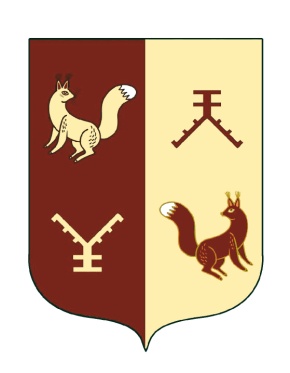 Администрация сельского поселения Новотатышлинский сельсовет муниципального района  Татышлинский район Республики  Башкортостан452838,Башкортостан  Республикаһы, Тəтешле районы, Яны Тәтешле  а., Мэктэб урамы,25тел.факс 8(34778)3-21-34novotatishl@ufamts.ru452838, Республика Башкортостан, Татышлинский район, с.Новые Татышлы,ул. Школьная, д.25тел.факс 8(34778)3-22-36novotatishl@ufamts.ru УТВЕРЖДЁН  постановлением Администрации сельского поселенияНовотатышлинский сельсоветмуниципального района Татышлинский район Республики Башкортостан от «27» мая 2020 № 17